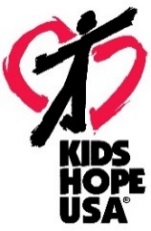 Applicant Information2/1/19We appreciate your interest in our position of President of Kids Hope USA!  You can learn more about this opportunity by reviewing our Press Release, Profile, and President Role Description.  If you wish to apply, please email the following information to Carrie Danek our Director of People and Process (cdanek@kidshopeusa.org):A letter of interest that includes a description of your ability to live out the Key Traits described in the President Role Description.Your resume or CV.Three references along with their email address and phone number.  We will not contact these references prior to gaining your approval.Please note we are accepting applications until March 8th.Your application will be reviewed by our Presidential Search Team (PST) and we will respond back to inform you of your status in a timely fashion.  Applicants of interest will be contacted to gain approval to complete reference checks and to schedule a brief video conference with the PST.  Applicants that continue in the process will be invited to an in-person interview in late March or early April.Please feel free to contact Carrie or me with any questions or concerns you may have.Thanks again for you interest!Doug Ruch (douglascurt.ruch@gmail.com)Kids Hope USA BOD and Presidential Search Team Chair